T.C.BURSA TEKNİK ÜNİVERSİTESİ ……………………………………………….. FAKÜLTESİÖĞRENCİNİNAdı ve Soyadı			:Numarası				:Bölümü				:E-Posta Adresi 			:Staj Türü				: Staj I 	Staj IIStaja Başladığı Tarih		:Stajı Tamamladığı Tarih		:Çalıştığı İş Günü Toplamı	:STAJ YAPILAN İŞ YERİNİNAdı 			: Adresi		:Telefonu		: İŞYERİ AMİRİNİN Adı ve Soyadı	: 					           Unvanı		: E-Posta Adresi	:						… /… /20..İmza – KaşeİNTİHAL BEYANIBu staj raporunda görsel, işitsel ve yazılı biçimde sunulan tüm bilgi ve sonuçların akademik ve etik kurallara uyularak tarafımdan elde edildiğini, rapor içinde yer alan ancak bu çalışmaya özgü olmayan tüm sonuç ve bilgileri raporda kaynak göstererek belgelediğimi, aksinin ortaya çıkması durumunda her türlü yasal sonucu kabul ettiğimi beyan ederim.Öğrencinin Adı Soyadı:   İmzası:İÇİNDEKİLERSayfaŞEKİL LİSTESİŞekil 1: Tek satır olması durumunda ortalı olacak.	10ÇİZELGE LİSTESİÇizelge 1: Tek satırlı ve kolonlar ortalanmış çizelge.	10STAJ RAPORU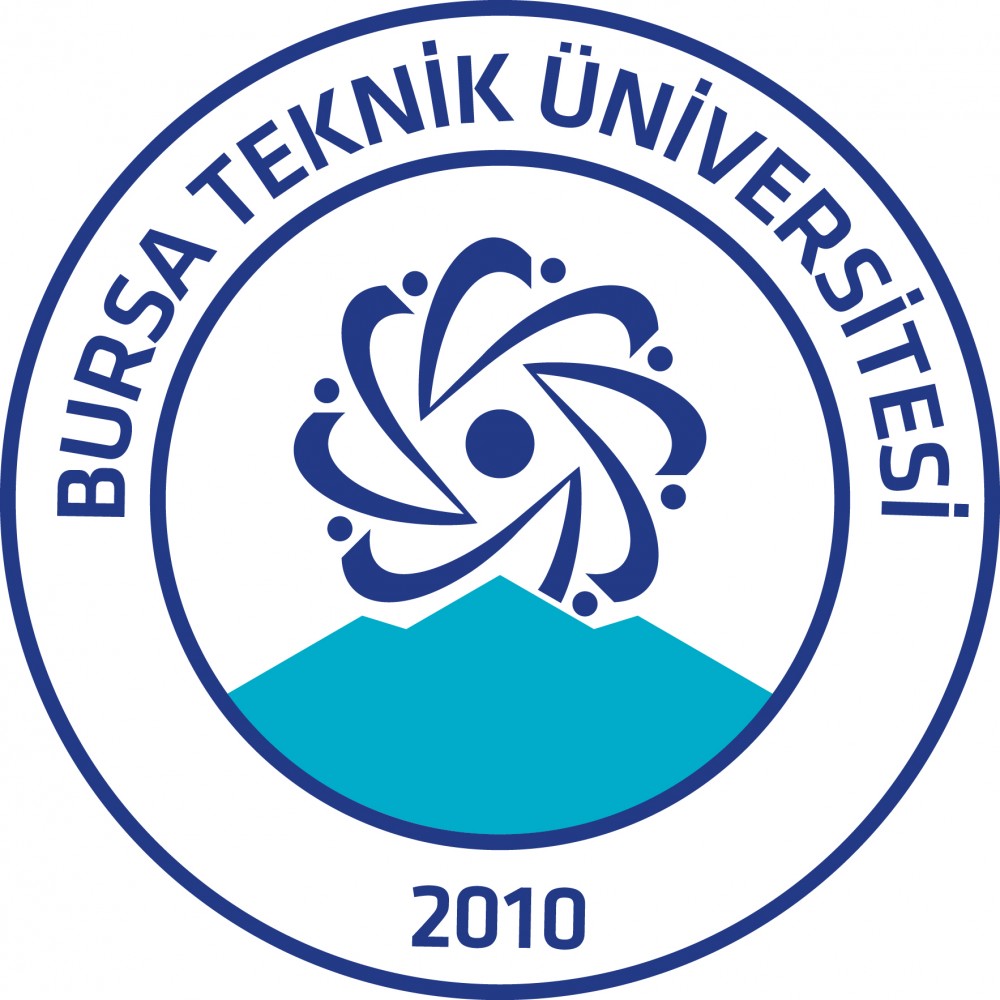 20…./20…. ÖĞRETİM YILIÖğrencinin İmzasıKuruluş YetkilisininAdı Soyadı:Kaşe ve İmza:KISALTMALARKISALTMALARAIC	: Akaike Information CriteriaANN	: Artificial Neural NetworkApp	: AppendixBP	: BackpropagationCGI	: Common Gateway InterfaceESS	: Error sum-of-squaresGARCH	: Generalized Autoregressive Conditional HeteroskedasticityGIS	: Geographic Information SystemsHCA	: Hierarchical Cluster AnalysisMbps	: Megabits per secondSt	: StationSWAT	: Soil and Water Assessment ToolUMN	            : University of MinnesotaAIC	: Akaike Information CriteriaANN	: Artificial Neural NetworkApp	: AppendixBP	: BackpropagationCGI	: Common Gateway InterfaceESS	: Error sum-of-squaresGARCH	: Generalized Autoregressive Conditional HeteroskedasticityGIS	: Geographic Information SystemsHCA	: Hierarchical Cluster AnalysisMbps	: Megabits per secondSt	: StationSWAT	: Soil and Water Assessment ToolUMN	            : University of MinnesotaÖğrencinin İmzasıKuruluş YetkilisininAdı Soyadı:Kaşe ve İmza:SEMBOLLERSEMBOLLERC	: Dokunun kapasitansıH	: Isı miktarıMx, My, Mxy	: Moment BileşenleriNx, Ny, Nxy	: Normal Kuvvet Bileşenleriq	: Faz yüküt	: Zamanu,v	: Yer değiştirme vektörü bileşenleriw	: Açısal hızXC	: Kapasitif reaktansXL	: Endüktif reaktans	: Asal gerilme doğrultusundan sapma açısı	: Yoğunlukx, y, xy	: Kabuk iç gerilmeleriC	: Dokunun kapasitansıH	: Isı miktarıMx, My, Mxy	: Moment BileşenleriNx, Ny, Nxy	: Normal Kuvvet Bileşenleriq	: Faz yüküt	: Zamanu,v	: Yer değiştirme vektörü bileşenleriw	: Açısal hızXC	: Kapasitif reaktansXL	: Endüktif reaktans	: Asal gerilme doğrultusundan sapma açısı	: Yoğunlukx, y, xy	: Kabuk iç gerilmeleriÖğrencinin İmzasıKuruluş YetkilisininAdı Soyadı:Kaşe ve İmza:Öğrencinin İmzasıKuruluş YetkilisininAdı Soyadı:Kaşe ve İmza:Öğrencinin İmzasıKuruluş YetkilisininAdı Soyadı:Kaşe ve İmza:STAJ YERİ TANITIMISTAJ YERİ TANITIMIÖğrencinin İmzasıKuruluş YetkilisininAdı Soyadı:Kaşe ve İmza:GÜNLÜK ÇALIŞMA ÇİZELGESİGÜNLÜK ÇALIŞMA ÇİZELGESİGÜNLÜK ÇALIŞMA ÇİZELGESİGÜNLÜK ÇALIŞMA ÇİZELGESİGünYapılan İş Paketi Adıİşin Yapıldığı BirimSayfa No../../20…../../20…../../20…../../20…../../20…../../20…../../20…../../20…../../20…../../20…../../20…../../20…../../20…../../20…../../20…../../20…../../20…../../20…../../20…../../20…../../20…../../20…Öğrencinin İmzasıÖğrencinin İmzasıKuruluş YetkilisiAdı Soyadı:Kaşe ve İmza:Kuruluş YetkilisiAdı Soyadı:Kaşe ve İmza:Kısım:Kısım:Kısım:Sayfa No:Sayfa No:Yapılan İş:Yapılan İş:Yapılan İş:Tarih:Tarih:Raporda verilen grafik ve resimler şekil kabul edilerek numaralandırılmalı ve açıklamaları yapılmalıdır. Paragraf paragraf paragraf paragraf paragraf paragraf paragraf paragraf paragraf paragraf paragraf paragraf paragraf paragraf paragraf paragraf paragraf paragraf paragraf paragraf.Şekil Örneği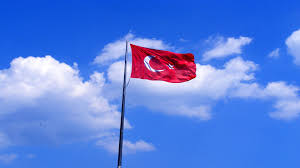 Şekil 1: Tek satır olması durumunda ortalı olacak.Denklemler Denklem 1’de de gösterildiği üzere Times New Roman biçiminde 12 punto büyüklüğünde yazılmalıdır. Çizelge 1: Tek satırlı ve kolonlar ortalanmış çizelge.Raporda verilen grafik ve resimler şekil kabul edilerek numaralandırılmalı ve açıklamaları yapılmalıdır. Paragraf paragraf paragraf paragraf paragraf paragraf paragraf paragraf paragraf paragraf paragraf paragraf paragraf paragraf paragraf paragraf paragraf paragraf paragraf paragraf.Şekil ÖrneğiŞekil 1: Tek satır olması durumunda ortalı olacak.Denklemler Denklem 1’de de gösterildiği üzere Times New Roman biçiminde 12 punto büyüklüğünde yazılmalıdır. Çizelge 1: Tek satırlı ve kolonlar ortalanmış çizelge.Raporda verilen grafik ve resimler şekil kabul edilerek numaralandırılmalı ve açıklamaları yapılmalıdır. Paragraf paragraf paragraf paragraf paragraf paragraf paragraf paragraf paragraf paragraf paragraf paragraf paragraf paragraf paragraf paragraf paragraf paragraf paragraf paragraf.Şekil ÖrneğiŞekil 1: Tek satır olması durumunda ortalı olacak.Denklemler Denklem 1’de de gösterildiği üzere Times New Roman biçiminde 12 punto büyüklüğünde yazılmalıdır. Çizelge 1: Tek satırlı ve kolonlar ortalanmış çizelge.Raporda verilen grafik ve resimler şekil kabul edilerek numaralandırılmalı ve açıklamaları yapılmalıdır. Paragraf paragraf paragraf paragraf paragraf paragraf paragraf paragraf paragraf paragraf paragraf paragraf paragraf paragraf paragraf paragraf paragraf paragraf paragraf paragraf.Şekil ÖrneğiŞekil 1: Tek satır olması durumunda ortalı olacak.Denklemler Denklem 1’de de gösterildiği üzere Times New Roman biçiminde 12 punto büyüklüğünde yazılmalıdır. Çizelge 1: Tek satırlı ve kolonlar ortalanmış çizelge.Raporda verilen grafik ve resimler şekil kabul edilerek numaralandırılmalı ve açıklamaları yapılmalıdır. Paragraf paragraf paragraf paragraf paragraf paragraf paragraf paragraf paragraf paragraf paragraf paragraf paragraf paragraf paragraf paragraf paragraf paragraf paragraf paragraf.Şekil ÖrneğiŞekil 1: Tek satır olması durumunda ortalı olacak.Denklemler Denklem 1’de de gösterildiği üzere Times New Roman biçiminde 12 punto büyüklüğünde yazılmalıdır. Çizelge 1: Tek satırlı ve kolonlar ortalanmış çizelge.Öğrencinin İmzasıÖğrencinin İmzasıKuruluş YetkilisininAdı Soyadı:Kaşe ve İmza:Kuruluş YetkilisininAdı Soyadı:Kaşe ve İmza:Kuruluş YetkilisininAdı Soyadı:Kaşe ve İmza:KAYNAKÇAKAYNAKÇAKAYNAKÇAKAYNAKÇAAtıf verme metin içinde [ ] köşeli parantez içinde numaralandırılır. Tezde ilk verilen kaynak [1] numara ile başlar ve veriliş sırasına göre numaralandırılır. Kaynaklara metin içerisinde aşağıdaki biçimlerde atıf yapılır.[1]	1 nolu kaynak, [1-3]	1 ve 3 arası (1, 2 ve 3 nolu ) kaynaklar,[1,3]	1 ve 3 nolu kaynaklar, [1,3,8]	1, 3 ve 8 nolu kaynaklar,[1,3-8]	1 ve 3 ile 8 nolu kaynaklar arasındaki kaynaklar.Aynı isimli birden fazla cildi olan kaynakların, kullanılan her bir cildine ayrı kaynak numarası verilmelidir. [1]Abrahart, R. J. & See, L. (2000). Comparing neural network and autoregressive moving average techniques for the provision of continuous river flow forecasts in two contrasting catchments, Hydrological Processes,14 (2), 2157–2172.[2]Acar, M. H. & Yılmaz, P. (1997). Effect of tetramethylthiuramdisulfide on the cationic polymerization of cylohexeneoxide, The 2nd International Conferences on Advanced Polymers via Macromolecular Engineering, Orlando, Florida, USA : April 19-23.Atıf verme metin içinde [ ] köşeli parantez içinde numaralandırılır. Tezde ilk verilen kaynak [1] numara ile başlar ve veriliş sırasına göre numaralandırılır. Kaynaklara metin içerisinde aşağıdaki biçimlerde atıf yapılır.[1]	1 nolu kaynak, [1-3]	1 ve 3 arası (1, 2 ve 3 nolu ) kaynaklar,[1,3]	1 ve 3 nolu kaynaklar, [1,3,8]	1, 3 ve 8 nolu kaynaklar,[1,3-8]	1 ve 3 ile 8 nolu kaynaklar arasındaki kaynaklar.Aynı isimli birden fazla cildi olan kaynakların, kullanılan her bir cildine ayrı kaynak numarası verilmelidir. [1]Abrahart, R. J. & See, L. (2000). Comparing neural network and autoregressive moving average techniques for the provision of continuous river flow forecasts in two contrasting catchments, Hydrological Processes,14 (2), 2157–2172.[2]Acar, M. H. & Yılmaz, P. (1997). Effect of tetramethylthiuramdisulfide on the cationic polymerization of cylohexeneoxide, The 2nd International Conferences on Advanced Polymers via Macromolecular Engineering, Orlando, Florida, USA : April 19-23.Atıf verme metin içinde [ ] köşeli parantez içinde numaralandırılır. Tezde ilk verilen kaynak [1] numara ile başlar ve veriliş sırasına göre numaralandırılır. Kaynaklara metin içerisinde aşağıdaki biçimlerde atıf yapılır.[1]	1 nolu kaynak, [1-3]	1 ve 3 arası (1, 2 ve 3 nolu ) kaynaklar,[1,3]	1 ve 3 nolu kaynaklar, [1,3,8]	1, 3 ve 8 nolu kaynaklar,[1,3-8]	1 ve 3 ile 8 nolu kaynaklar arasındaki kaynaklar.Aynı isimli birden fazla cildi olan kaynakların, kullanılan her bir cildine ayrı kaynak numarası verilmelidir. [1]Abrahart, R. J. & See, L. (2000). Comparing neural network and autoregressive moving average techniques for the provision of continuous river flow forecasts in two contrasting catchments, Hydrological Processes,14 (2), 2157–2172.[2]Acar, M. H. & Yılmaz, P. (1997). Effect of tetramethylthiuramdisulfide on the cationic polymerization of cylohexeneoxide, The 2nd International Conferences on Advanced Polymers via Macromolecular Engineering, Orlando, Florida, USA : April 19-23.Atıf verme metin içinde [ ] köşeli parantez içinde numaralandırılır. Tezde ilk verilen kaynak [1] numara ile başlar ve veriliş sırasına göre numaralandırılır. Kaynaklara metin içerisinde aşağıdaki biçimlerde atıf yapılır.[1]	1 nolu kaynak, [1-3]	1 ve 3 arası (1, 2 ve 3 nolu ) kaynaklar,[1,3]	1 ve 3 nolu kaynaklar, [1,3,8]	1, 3 ve 8 nolu kaynaklar,[1,3-8]	1 ve 3 ile 8 nolu kaynaklar arasındaki kaynaklar.Aynı isimli birden fazla cildi olan kaynakların, kullanılan her bir cildine ayrı kaynak numarası verilmelidir. [1]Abrahart, R. J. & See, L. (2000). Comparing neural network and autoregressive moving average techniques for the provision of continuous river flow forecasts in two contrasting catchments, Hydrological Processes,14 (2), 2157–2172.[2]Acar, M. H. & Yılmaz, P. (1997). Effect of tetramethylthiuramdisulfide on the cationic polymerization of cylohexeneoxide, The 2nd International Conferences on Advanced Polymers via Macromolecular Engineering, Orlando, Florida, USA : April 19-23.Öğrencinin İmzasıKuruluş YetkilisininAdı Soyadı:Kaşe ve İmza:Kuruluş YetkilisininAdı Soyadı:Kaşe ve İmza:Kuruluş YetkilisininAdı Soyadı:Kaşe ve İmza: